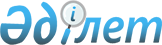 Об организации общественных работ в городе Экибастузе на 2015 год
					
			Утративший силу
			
			
		
					Постановление акимата города Экибастуза Павлодарской области от 21 января 2015 года № 63/1. Зарегистрировано Департаментом юстиции Павлодарской области 29 января 2015 года № 4288. Утратило силу в связи с истечением срока действия (письмо руководителя аппарата акима города Экибастуза Павлодарской области от 31 декабря 2015 года N 24/1-23/1185)      Сноска. Утратило силу в связи с истечением срока действия (письмо руководителя аппарата акима города Экибастуза Павлодарской области от 31.12.2015 N 24/1-23/1185).

      В соответствии со статьями 31, 37 Закона Республики Казахстан от 23 января 2001 года "О местном государственном управлении и самоуправлении в Республике Казахстан", подпунктом 5) статьи 7, пунктом 1 статьи 20 Закона Республики Казахстан от 23 января 2001 года "О занятости населения", Правилами организации и финансирования общественных работ, утвержденными постановлением Правительства Республики Казахстан от 19 июня 2001 года № 836 "О мерах по реализации Закона Республики Казахстан от 23 января 2001 года "О занятости населения", акимат города Экибастуза ПОСТАНОВЛЯЕТ:

      1. Утвердить перечень организаций, в которых будут проводиться общественные работы, виды, объемы, конкретные условия общественных работ, размеры оплаты труда участников и источники их финансирования на 2015 год согласно приложению 1.

      2. Определить спрос и предложение на общественные работы на 2015 год согласно приложению 2.

      3. Контроль за исполнением данного постановления возложить на курирующего заместителя акима города Экибастуза.

      4. Настоящее постановление вводится в действие по истечении десяти календарных дней после дня его первого официального опубликования.

 Перечень организаций, в которых будут проводиться
общественные работы, виды, объемы и конкретные условия
общественных работ, размеры оплаты труда и источники
их финансирования на 2015 год      Сноска. Приложение 1 с изменениями, внесенными постановлением акимата города Экибастуза Павлодарской области от 03.04.2015 № 355/4 (вводится в действие по истечении десяти календарных дней после дня его первого официального опубликования).

 Спрос и предложение на общественные работы на 2015 год      Сноска. Приложение 2 с изменениями, внесенными постановлением акимата города Экибастуза Павлодарской области от 03.04.2015 № 355/4 (вводится в действие по истечении десяти календарных дней после дня его первого официального опубликования).


					© 2012. РГП на ПХВ «Институт законодательства и правовой информации Республики Казахстан» Министерства юстиции Республики Казахстан
				
      Аким города Экибастуза

А. Вербняк
Приложение 1
к постановлению акимата
города Экибастуза от
"21" января 2015 года № 63/1№ п/п

Перечень организаций

Виды общественных работ

Объемы и конкретные условия общественных работ

Размеры оплаты труда участников и источники их финансирования

1

2

3

4

5

1.

Государственное коммунальное предприятие "Экибастузкоммунсервис" отдела жилищно-коммунального хозяйства, пассажирского транспорта и автомобильных дорог акимата города Экибастуза

Благоустройство территорий населенных пунктов региона

 

Уборка контейнерных площадок – 104 контейнерных площадок; затаривание мусора – 11 участков. 8 часовой рабочий день с гибким графиком работы, продолжительность рабочего времени – не превышает 40 часов в неделю

Минимальная заработная плата, установленная законодательством Республики Казахстан на 2015 год, местный бюджет

2.

Государственное учреждение "Аппарат акима поселка Солнечный города Экибастуза"

Благоустройство территорий населенного пункта

Работы по ручной уборке территорий от мусора, снега и гололеда – 40305 м²; уборка парков и скверов – 65738 м²; посадка деревьев, обрезка и формирование кроны деревьев, посадка и полив зеленых насаждений – 3500 шт. 8 часовой рабочий день с гибким графиком работы, продолжительность рабочего времени – не превышает 40 часов в неделю

Минимальная заработная плата, установленная законодательством Республики Казахстан на 2015 год, местный бюджет

3.

Государственное учреждение "Аппарат акима Байетского сельского округа города Экибастуза"

Благоустройство территорий населенного пункта

Работы по ручной уборке территорий от мусора, снега и гололеда – 2000 м²; уборка парков и скверов – 250 м²; посадка деревьев, обрезка и формирование кроны деревьев, посадка и полив зеленых насаждений – 200 шт. 8 часовой рабочий день с гибким графиком работы, продолжительность рабочего времени – не превышает 40 часов в неделю

Минимальная заработная плата, установленная законодательством Республики Казахстан на 2015 год, местный бюджет

4.

Государственное учреждение "Аппарат акима Экибастузского сельского округа города Экибастуза"

Благоустройство территорий населенного пункта 

Работы по ручной уборке территорий от мусора, снега и гололеда – 6000 м²; ликвидация неорганизованных свалок – 4000 м²; посадка деревьев, обрезка и формирование кроны деревьев, посадка и полив зеленых насаждений – 60 шт. 8 часовой рабочий день с гибким графиком работы, продолжительность рабочего времени – не превышает 40 часов в неделю

Минимальная заработная плата, установленная законодательством Республики Казахстан на 2015 год, местный бюджет

5.

Государственное учреждение "Аппарат акима села Шикылдак города Экибастуза"

Благоустройство территорий населенного пункта 

Работы по ручной уборке территорий – 60000 м²; посадка деревьев, обрезка и формирование кроны деревьев, посадка и полив зеленых насаждений – 50 шт. 8 часовой рабочий день с гибким графиком работы, продолжительность рабочего времени – не превышает 40 часов в неделю

Минимальная заработная плата, установленная законодательством Республики Казахстан на 2015 год, местный бюджет

6.

Государственное учреждение "Аппарат акима Кояндинского сельского округа города Экибастуза"

Благоустройство территорий населенного пункта 

Работы по ручной уборке территорий от мусора, снега и гололеда – 10850 м²; обрезка и формирование кроны деревьев, полив зеленых насаждений – 250 шт. 8 часовой рабочий день с гибким графиком работы, продолжительность рабочего времени – не превышает 40 часов в неделю

Минимальная заработная плата, установленная законодательством Республики Казахстан на 2015 год, местный бюджет

7.

Государственное учреждение "Аппарат акима села Бескауга города Экибастуза"

Благоустройство территорий населенного пункта

Работы по ручной уборке территорий от мусора, снега и гололеда – 2500 м²; посадка деревьев, обрезка и формирование кроны деревьев, посадка и полив зеленых насаждений - 120 шт. 8 часовой рабочий день с гибким графиком работы, продолжительность рабочего времени – не превышает 40 часов в неделю

Минимальная заработная плата, установленная законодательством Республики Казахстан на 2015 год, местный бюджет

8.

Государственное учреждение "Аппарат акима села имени академика А.Маргулана"

Благоустройство территорий населенного пункта 

Работы по ручной уборке территорий от мусора, снега и гололеда – 3460 м²; ликвидация неорганизованных свалок – 260 м²; посадка деревьев, обрезка и формирование кроны деревьев, посадка и полив зеленых насаждений – 65 шт. 8 часовой рабочий день с гибким графиком работы, продолжительность рабочего времени – не превышает 40 часов в неделю

Минимальная заработная плата, установленная законодательством Республики Казахстан на 2015 год, местный бюджет

9.

Государственное учреждение "Аппарат акима Железнодорожного сельского округа"

Благоустройство территорий населенного пункта

Работы по ручной уборке территорий от мусора, снега и гололеда – 12000 м²; 

ликвидация неорганизованных свалок – 2500 м³; посадка деревьев, обрезка и формирование кроны деревьев, посадка и полив зеленых насаждений – 460 шт. 8 часовой рабочий день с гибким графиком работы, продолжительность рабочего времени – не превышает 40 часов в неделю

Минимальная заработная плата, установленная законодательством Республики Казахстан на 2015 год, местный бюджет

10.

Государственное учреждение "Аппарат акима Кудайкольского сельского округа города Экибастуза"

Благоустройство территорий населенного пункта

Работы по ручной уборке территорий от мусора, снега и гололеда – 10850 м²; посадка деревьев, обрезка и формирование кроны деревьев, посадка и полив зеленых насаждений – 500 шт. 

8 часовой рабочий день с гибким графиком работы, продолжительность рабочего времени – не превышает 40 часов в неделю

Минимальная заработная плата, установленная законодательством Республики Казахстан на 2015 год, местный бюджет

11.

Государственное учреждение "Аппарат акима поселка Шидерты города Экибастуза"

Благоустройство территорий населенного пункта

Работы по ручной уборке территорий от мусора, снега и гололеда – 200000 м²; уборка парков и скверов – 1000 м²; посадка деревьев, обрезка и формирование кроны деревьев, посадка и полив зеленых насаждений – 430 шт. 8 часовой рабочий день с гибким графиком работы, продолжительность рабочего времени – не превышает 40 часов в неделю

Минимальная заработная плата, установленная законодательством Республики Казахстан на 2015 год, местный бюджет

12.

Государственное учреждение "Аппарат акима Аккольского сельского округа города Экибастуза"

Благоустройство территорий населенного пункта

Работы по ручной уборке территорий от мусора, снега и гололеда – 2600 м²; уборка парков и скверов – 1600 м²; посадка деревьев, обрезка и формирование кроны деревьев, посадка и полив зеленых насаждений – 100 шт. 8 часовой рабочий день с гибким графиком работы, продолжительность рабочего времени – не превышает 40 часов в неделю

Минимальная заработная плата, установленная законодательством Республики Казахстан на 2015 год, местный бюджет

13.

Государственное учреждение "Аппарат акима Торт-Кудукского сельского округа"

Благоустройство территорий населенного пункта

 

Работы по ручной уборке территорий от мусора, снега и гололеда – 1200 м²; уборка парков и скверов – 1000 м²; посадка деревьев, обрезка и формирование кроны деревьев, посадка и полив зеленых насаждений – 200 шт. 

8 часовой рабочий день с гибким графиком работы, продолжительность рабочего времени – не превышает 40 часов в неделю

Минимальная заработная плата, установленная законодательством Республики Казахстан на 2015 год, местный бюджет

14.

Государственное учреждение "Аппарат акима Сарыкамысского сельского округа"

Благоустройство территорий населенного пункта 

Работы по ручной уборке территорий от мусора, снега и гололеда – 2000 м². 

8 часовой рабочий день с гибким графиком работы, продолжительность рабочего времени – не превышает 40 часов в неделю

Минимальная заработная плата, установленная законодательством Республики Казахстан на 2015 год, местный бюджет 

15.

Филиал "Экибастузский территориальный отдел" республиканского государственного учреждения "Департамент юстиции Павлодарской области Министерства юстиции Республики Казахстан" 

Работа с документацией

Обработка и оформление документов, курьерская работа – 18000 шт. в год. 8 часовой рабочий день с гибким графиком работы, продолжительность рабочего времени – не превышает 40 часов в неделю

Минимальная заработная плата, установленная законодательством Республики Казахстан на 2015 год, местный бюджет 

16.

Коммунальное государственное предприятие на праве хозяйственного ведения "Павлодарский областной наркологический диспансер"

Оказание помощи в организациях, проведение общественных компаний, опросов общественного мнения. Мероприятия культурно-массового значения

Раздача листовок, справочников – 699 шт. в год, ведение анонимного анкетирования – 25 шт. в месяц, рассылка приглашений – 699 шт. в месяц. 8 часовой рабочий день с гибким графиком работы, продолжительность рабочего времени – не превышает 40 часов в неделю

Минимальная заработная плата, установленная законодательством Республики Казахстан на 2015 год, местный бюджет

17.

Государственное учреждение "Отдел земельных отношений акимата города Экибастуза"

Работа с документацией

Оказание технической помощи в оформлении документов, курьерская работа – 1500 шт. в месяц. 8 часовой рабочий день с гибким графиком работы, продолжительность рабочего времени – не превышает 40 часов в неделю

Минимальная заработная плата, установленная законодательством Республики Казахстан на 2015 год, местный бюджет

18.

Государственное учреждение "Отдел занятости и социальных программ акимата города Экибастуза"

Работа с документацией

Оказание технической помощи в оформлении документов, курьерская работа – 500 шт. в месяц. 8 часовой рабочий день с гибким графиком работы, продолжительность рабочего времени – не превышает 40 часов в неделю

Минимальная заработная плата, установленная законодательством Республики Казахстан на 2015 год, местный бюджет

Приложение 2
к постановлению акимата
города Экибастуза от
"21" января 2015 года № 63/1№ п/п

Перечень организаций

Спрос (заявленная потребность рабочих мест)

Предложение (утверждено рабочих мест)

1

2

3

4

1.

Государственное коммунальное предприятие "Экибастузкоммунсервис" отдела жилищно-коммунального хозяйства, пассажирского транспорта и автомобильных дорог акимата города Экибастуза

60

60

2.

Государственное учреждение "Аппарат акима поселка Солнечный"

20

20

3.

Государственное учреждение "Аппарат акима Байетского сельского округа"

4

4

4.

Государственное учреждение "Аппарат акима Экибастузского сельского округа"

6

6

5.

Государственное учреждение "Аппарат акима поселка Шикылдак"

6

6

6.

Государственное учреждение "Аппарат акима Кояндинского сельского округа"

4

4

7.

Государственное учреждение "Аппарат акима села Бескауга"

3

3

8.

Государственное учреждение "Аппарат акима села имени академика А.Маргулана"

6

6

9.

Государственное учреждение "Аппарат акима Железнодорожного сельского округа"

4

4

10.

Государственное учреждение "Аппарат акима Кудайкольского сельского округа"

4

4

11.

Государственное учреждение "Аппарат акима поселка Шидерты"

10

10

12.

Государственное учреждение "Аппарат акима Аккольского сельского округа"

5

5

13.

Государственное учреждение "Аппарат акима Торт-Кудукского сельского округа"

2

2

14.

Государственное учреждение "Аппарат акима Сарыкамысского сельского округа"

2

2

15.

Филиал "Экибастузский территориальный отдел" республиканского государственного учреждения "Департамент юстиции Павлодарской области Министерства юстиции Республики Казахстан" 

20

20

16.

Коммунальное государственное предприятие на праве хозяйственного ведения "Павлодарский областной наркологический диспансер"

3

3

17.

Государственное учреждение "Отдел земельных отношений акимата города Экибастуза"

8

8

18.

Государственное учреждение "Отдел занятости и социальных программ акимата города Экибастуза"

5

5

